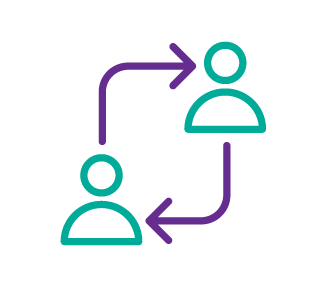 Translate MedTech Secondment SchemeVersus Arthritis OpportunityThe Leeds and Sheffield City Regions are a driving force for the UK healthcare sector, with world-leading clinical expertise and research and development capacity across its universities, hospitals, healthcare and medical device manufacturing sectors. Translate MedTech is a partnership of universities in the Leeds and Sheffield City Regions with world-class expertise in the development of new medical technologies. It aims to develop nationally leading capability in Medical Technology Innovation in the Leeds and Sheffield City Regions, establishing a sustainable community of academic, industry and clinical partners that are connected and committed to working in partnership to deliver a strong local economy and patient benefits. The programme is financed by the HEFCE Catalyst Fund. 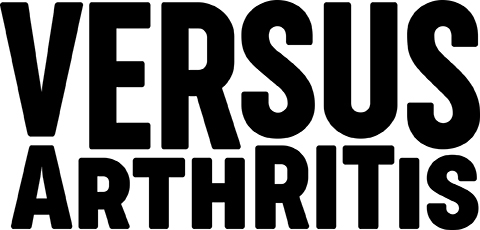 We are Versus Arthritis. We are volunteers, healthcare professionals, researchers and friends, all doing everything we can to push back against arthritis. We’re reaching out to everybody with the information and support they need, funding vital research and changing the way society sees arthritis. Together we’ll keep running, researching, inﬂuencing, volunteering, advising, chatting, baking, listening.  We won’t stop until no-one has to tolerate living with the pain, fatigue and isolation of arthritis.Join us and use your skills, knowledge, passion and energy to help us defy arthritis.Versus Arthritis Secondment – GuidelinesVersus Arthritis Secondment – Application FormAPPLICANT DETAILS:If your secondment is approved, it will be necessary to obtain a collaboration agreement before funds can be released. It will also be a condition of funding that relevant Health and Safety procedures are put in place to support your secondment.DURATION / START:BENEFITS OF SECONDMENT:FUNDING REQUESTED:SIGNATURES:Purpose of the scheme To develop the innovation skills and translational capability of medical technology researchers in the Leeds and Sheffield City Regions. Secondment opportunitySecondment OutlineWe are seeking a PhD student or post-doctoral researcher (based at one of the Translate partner universities: University of Bradford, University of Huddersfield, Leeds Beckett University, Sheffield Hallam University, University of Leeds, University of York) to work alongside the Research Liaison and Evaluation, and Research Awards teams at Versus Arthritis. These teams work closely together to provide information on research funded by Versus Arthritis. The teams have the following important functions:Research Liaison and Engagement: We make sure that news and information emerging from the research directorate, including our research outputs and successes, are clearly translated and provided in a timely manner to the relevant teams across the charity. We also lead on engagement both internally, through blogs and staff development training, and externally, through planned communications with our research community. Research Evaluation: We evaluate and analyse our research portfolio using a range of techniques, so that we can properly understand our investments and the impact of the research we fund. Research Involvement: We oversee the involvement of people with arthritis in activity within the research directorate. We have an ambition for people with arthritis to be meaningfully involved across the research cycle. Research Awards: We are responsible for the awarding, monitoring and evaluating of £100 million worth of arthritis research in the UK. This secondment would involve joining the team and taking part in various activities. Examples include:Developing PPI resources for researchers (including a PPI Handbook)Providing content for external communications such as the website and newsletters.Scoping work for a large project around participation and involvement in researchPreparing a variety of written material for the fundraising and communication departments, external publications and creative agencies. Materials include reports, briefings, FAQ documents and research updates.Liaising with researchers for relevant publications, images and arranging meetings.Answering basic science questions from the fundraising and communication departments.Providing content for internal communications such as blog posts.Statistical analysis of the research outcome and output data generated using Researchfish.Statistical analysis of parameters related to research impact such as impact factor of publications, leveraged funding etc.Skills developedDuring this secondment you can expect to develop skills including: Greater understanding of musculoskeletal disordersenhanced communication skills to a wide range of audiencesan understanding of the motivations and values of charitable medical research fundersproject management skills and an ability to manage multiple projects simultaneouslyunderstanding of the grant funding process (experience of the peer review process, the different types of funding and using a research management database)experience of patient involvement. Secondments can be fully flexible, full- or part-time up to a maximum of three months starting in April 2019The successful candidate will be expected to work from either the Versus Arthritis office in Chesterfield, Derbyshire or London.  FundingFunding (up to a max of £2.5K*) is available to cover the following costs:Travel to/from the host organisationAccommodation and subsistence costs for the duration of the secondmentOther associated costs will be considered on a case-by-case basis. Please note that this scheme does not provide funding for conference attendance, electronic equipment (such as laptops), or salary costs.(*Applicants are encouraged to seek co-funding from, for example, their host university - where appropriate.)How to applyA completed application form and copy of your CV should be emailed or posted to: Translate Medtech - X101 Medical and Biological Engineering - University of Leeds - Leeds LS2 9JT – hello@translate-medtech.ac.ukCompleted applications must be received by 5pm on Wednesday 6 March 2019Assessment processApplications will be assessed by representatives from Versus Arthritis and the Translate programme.We will consider the following:Acquisition of new knowledge and skillsImpact on career developmentBenefits to your research group or immediate communityBenefits for the host organisationDevelopment of new collaborationsThe successful secondee would be required to demonstrate the following skills: An undergraduate qualification in a relevant discipline ability to summarise scientific and technical detail in an accessible formatability to engage with patient- expert, scientific and medical community at all levelsexcellent organisational and time management skillsattention to detail and high standards of accuracyexcellent inter-personal skillsability to work on own initiativeability to work effectively as part of a team and individuallycompetent IT Skillsa sensitive attitude when dealing with confidential information.Conditions of awardThe successful candidate will be required to:Attend two Translate workshops/eventsProvide a minimum of three blog posts about their secondment for the Translate websiteS/he may also be invited to present at Translate events.Further informationFor further information, please contact: Mohua Siddique, Translate Innovation Development OfficerEmail: m.siddique@leeds.ac.uk Tel: 0113 34 37244TitleForenameSurnameJob title / role Research groupUniversityEmail addressLine manager / supervisorPlease indicate your preferred start date:Please provide an outline of the anticipated benefits of the secondment in terms of personal development, benefits to your immediate research community, and benefits to the host organisation. (Max 500 words.)TravelAccommodation / SubsistenceOther (please specify)TOTALApplicant:Date:Line manager / supervisor:Date: